Р                                                                   Что у Розы на кровати?   У          НА                                                   	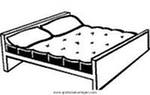 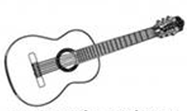 У           НА                                                       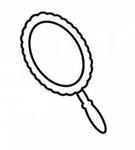   У             НА                                                           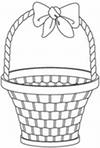 У              НА                                                                 У             НА                                корсет                            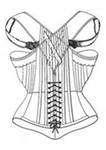 У               НА                                                     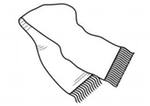 У               НА                                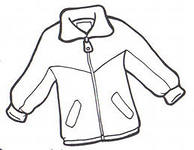  У               НА                                  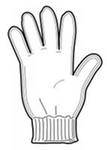 